Les calculs de proportionnalitédes éléments de la factureAtelier 5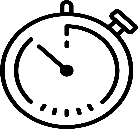 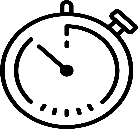 Calculer le plus rapidement les proportionnalités demandées En complétant les tableaux de calculs 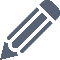   En renseignant la page web 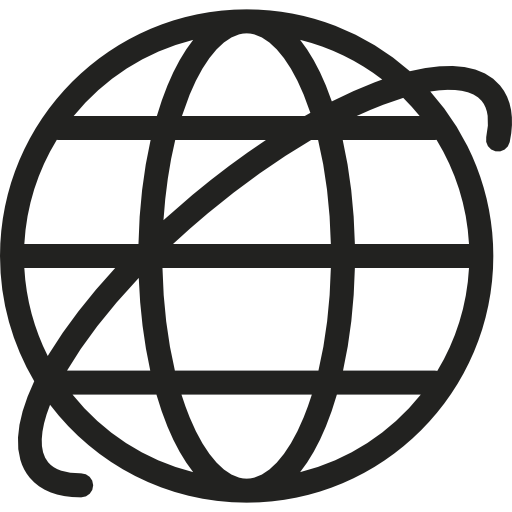 « Atelier 5-1 - Les proportionnalités des éléments de la facture »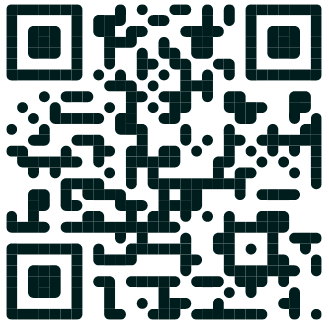 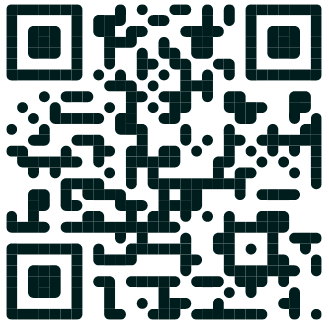 CALCULER un PRIX NET TTC après 1 DIMINUTION et 1 AUGMENTATION : la REMISE et la TVA à 20 %Le Prix NET TTC s'obtient après l'application au prix brut de toutes les réductions et augmentations.CALCULER un PRIX NET TTC après 2 AUGMENTATIONS : le PORT et la TVA à 2,1 %Le Prix NET TTC s'obtient après l'application au prix brut de toutes les augmentations.CALCULER un NET TTC après 2 DIMINUTIONS et 1 AUGMENTATION : REMISE, ESCOMPTE et TVA à 10 %Le Prix NET TTC s'obtient après l'application au prix brut de toutes les réductions et augmentations.Mon atelier pour apprendre à…Déterminer le coefficient multiplicateur Calculer, à l’aide d’un coefficient ou d’un taux, le port, l’escompte, le montant d’une remise, le montant de la TVA et le prix TTCPrix brut HT4 500,003 100,00Remise (€)- 135,00- 25,80Prix net HT4 365,001 552,00TVA (€)+ 873,00+ 143,56Prix net TTC5 238,00Prix brut HT800,001 000,00Port (€)+ 80,00+ 40,00Prix net HT880,002 200,00TVA (€)+ 18,48+ 36,96Prix net TTC898,48Prix brut HT2 000,001 400,00Remise (€)- 400,001er net HT1 600,001 440,00Escompte (€)- 240,002ème net HT1 360,001 496,00TVA (€)+ 136,00Prix net TTC1 496,00673,20